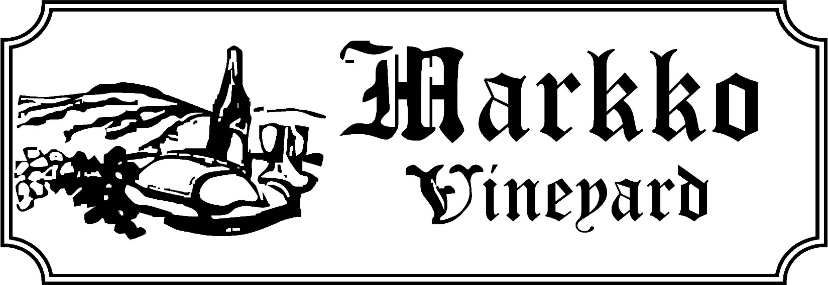 Markko Vineyard4500 S Ridge RdConneaut, OH 44030440-593-3197To place your order, please fill out the form below and send to markko@gwcmail.netName: 						Company:						Date:							Email: _______________________________________Please circle YES OR NO if you want to be added to mailing list  Phone Number: _____________________________Fan Club Member:    YES or NOBilling:Address: 						Address 2: 						City: __________________ State: ____ Zip: _______	Shipping: Only if address is different than billingAddress: _____________________________________Address 2: ___________________________________City: __________________ State: ____ Zip: _______	Payment Method:___Credit (credit card number over the phone)   ___ Cash         ___Check         ___PayPal payment to:  sales@markko.comNOTES:  Total Price:Note:  Some items limited in supplyPN (Pinot Noir)             CB (Covered Bridge)  Chard (Chardonnay)    R (Reserve)  SR (Select Reserve)ItemQuantityQuantityPrice2016 Cab Sauvignon lot 161$42$422017 Cab Sauv lot S1701Avail N/AN/A3/1/212017 Cab Sauvignon lot 1702$39$392016 Pinot Noir R lot 160$29$292016 PN Majestic R lot168$29$292017 PN Majestic R lot170$29$292012 Chard CB lot 1271$10$102015 Chard SR lot 1571$42$422016 Chardonnay R lot1681$39$392016 Chard Homage Grand Cru lot 1683$51$512017 Chardonnay R lot 1791$20$202017 Chard CB lot 1793$10$102017 Chard SR lot 1795$29$292008 Riesling  lot 0802$32$321999 Char Late Harvest Split Bottle 375ml lot 9961s$25$25